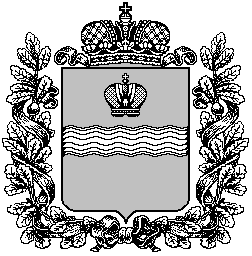 ТЕРРИТОРИАЛЬНАЯ ИЗБИРАТЕЛЬНАЯ КОМИССИЯ МЕДЫНСКОГО  РАЙОНА
Р Е Ш Е Н И Е13 января 2023 г.				                     			№ 139г. МедыньО проведении конкурса «Кроссворд по избирательному  праву» В соответствии с Планом  работы территориальной избирательной комиссии Медынского района на 2023 год, территориальная избирательная комиссия Медынского района Р Е Ш И Л А:Провести в период с 17 января по 23 января 2023 года среди молодых избирателей в возрасте с 18 до 35 лет конкурс «Кроссворд по избирательному  праву» (далее Конкурс).Утвердить Положение о Конкурсе  (приложение №1).Утвердить состав конкурсной комиссии по подведению итогов Конкурса  (приложение №2).Утвердить смету расходов на проведение и награждение участников Конкурса  (приложение №3).Разместить настоящее решение  на  официальном  портале   органов  власти Калужской области  в  разделе «Избирательная  комиссия Калужской области» на странице  территориальной избирательной комиссии Медынского района. Контроль за исполнением настоящего решения  возложить  на секретаря   территориальной избирательной  комиссии  Медынского района  Прокшину И.Ю.Председатель  территориальной избирательной комиссии                                                                Л.Н. БабушкинаСекретарь  территориальной избирательной комиссии                  И.Ю. Прокшина